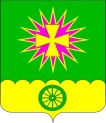 АДМИНИСТРАЦИЯ Нововеличковскогосельского поселения Динского района                                                 ПОСТАНОВЛЕНИЕот 20.12.2019							                         № 304станица НововеличковскаяО внесении изменений в постановление администрации Нововеличковского сельского поселения Динского районаот 27.03.2017 № 51 «Об утверждении Положения об оплате труда работников казенных учреждений Нововеличковского сельского поселения Динского района»На основании решения Совета Нововеличковского сельского поселения Динского района от 19.12.2019 № 31–6/4 «О бюджете Нововеличковского сельского поселения Динского района на 2020 год», Устава Нововеличковского сельского поселения Динского района, п о с т а н о в л я ю:Внести изменения в постановление администрации Нововеличковского сельского поселения Динского района от 27.03.2017 № 51 «Об утверждении Положения об оплате труда работников казенных учреждений Нововеличковского сельского поселения Динского района» приложение № 2 к Положению утвердить в новой редакции (прилагается).2. Постановление администрации Нововеличковского сельского поселения Динского района от 10.01.2019№ 04 «О внесении изменений в постановление администрации Нововеличковского сельского поселения Динского района от 27.03.2017 № 51 «Об утверждении Положения об оплате труда работников казенных учреждений Нововеличковского сельского поселения Динского района», признать утратившим силу с момента вступления в силу настоящего постановления.3. Отделу по общим и правовым вопросам администрации Нововеличковского сельского поселения (Калитка) настоящее постановление обнародовать в установленном порядке и разместить на официальном сайте Нововеличковского сельского поселения Динского района в сети интернет.4. Контроль за выполнением настоящего постановления оставляю за собой.5. Постановление вступает в силу со дня его обнародования и распространяется на правоотношения, возникшие с 01 января 2020 года.Глава Нововеличковскогосельского поселения 								    Г.М. КоваПРИЛОЖЕНИЕ № 2УТВЕРЖДЕНЫпостановлением администрации   Нововеличковского сельскогопоселения Динского района                                                                   от 20.12.2019 г. № 304Размеры должностных окладов работников муниципальных казенных учреждений Нововеличковского сельского поселенияНаименование должности (профессии)Размер месячного должностного оклада (рублей)Руководитель 7480Заместитель руководителя6446Главный бухгалтер 6043Ведущий бухгалтер 5037Бухгалтер 4606Специалист4469Инспектор2981Механик4152Водитель 4028Сторож 2521Уборщик служебных помещений 2521Разнорабочий2521